З метою надання соціальних послуг для підтримки сімей з дітьми та осіб, які належать до вразливих груп населення або перебувають в складних життєвих обставинах, сім’ям, в яких виховуються діти-сироти та діти, позбавлені батьківського піклування, особи з їх числа, особам, які постраждали від домашнього насильства та/або насильства за ознакою статі, відповідно до законів України «Про соціальні послуги», «Про соціальну роботу з сім’ями, дітьми та молоддю», «Про охорону дитинства», «Про запобігання та протидію домашньому насильству»,  керуючись статтею 25 Закону України «Про місцеве самоврядування в Україні», Сумська міська рада ВИРІШИЛА:1. Затвердити програму Сумської міської територіальної громади «Соціальні служби готові прийти на допомогу на 2022 – 2024 роки»          (далі - програма) згідно з додатком до рішення.2. Сумському міському центру соціальних служб (Вертель М.Ю.) щороку звітувати Сумській міській раді про хід виконання програми Сумської міської територіальної громади «Соціальні служби готові прийти на допомогу на 2022 – 2024 роки» до 01 квітня року, наступного за звітним.3. Рішення Сумської міської ради від 19 грудня 2018 року № 4328-МР «Про затвердження програми Сумської міської об’єднаної територіальної громади «Соціальні служби готові прийти на допомогу на 2019 – 2021 роки» (зі змінами) визнати таким, що втратило чинність з 01 січня 2022 року.4. Дане рішення набирає чинності з моменту оприлюднення на офіційному веб-сайті Сумської міської ради та вводиться в дію з 01 січня 2022 року.  5. Координацію виконання даного рішення покласти на заступника міського голови з питань діяльності виконавчих органів ради Мотречко В.В.  6. Організацію виконання рішення покласти на Сумський міський центр соціальних служб (Вертель М.Ю.).  7. Контроль за виконанням рішення покласти на постійну комісію з питань охорони здоров’я, соціального захисту населення, освіти, науки, культури, туризму, сім’ї, молоді та спорту.Виконавець: Вертель М.Ю.___________ Рішення доопрацьовано і вичитано, текст відповідає оригіналу прийнятого рішення та вимогам статей 6-9 Закону України «Про доступ до публічної інформації» та Закону України «Про захист персональних даних».Проєкт рішення оприлюднений на офіційному вебсайті ради 04 жовтня 2021 року, п. 27. Проєкт рішення завізували: директор Сумського міського центру соціальних служб М.Ю. Вертель, юрисконсульт Сумського міського центру соціальних служб Ю.М. Ланська, заступник міського голови з питань діяльності виконавчих органів ради В.В. Мотречко, директор департаменту фінансів, економіки та інвестицій Сумської міської ради С.А. Липова, начальник  відділу бухгалтерського обліку та звітності, головний бухгалтер О.А. Костенко, начальник правового управління Сумської міської ради       О.В. Чайченко, секретар Сумської міської ради О.М. Рєзнік._______________                                                                 ______________Вертель 700-704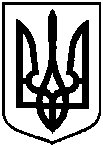 СУМСЬКА МІСЬКА РАДАVІII СКЛИКАННЯ XII СЕСІЯРІШЕННЯвід 27 жовтня  2021 року №  2003 -МРм. СумиПро затвердження програми Сумської міської територіальної громади «Соціальні служби готові прийти на допомогу на 2022 – 2024 роки»Сумський міський голова                                                            Олександр ЛИСЕНКО